24/03/2023 09:45BionexoRESULTADO – TOMADA DE PREÇONº2023303EM35613HEMUO Instituto de Gestão e Humanização – IGH, entidade de direito privado e sem fins lucrativos,classificado como Organização Social, vem tornar público o resultado da Tomada de Preços,com a finalidade de adquirir bens, insumos e serviços para o HEMU - Hospital Estadual daMulher, com endereço à Rua R-7, S/N, Setor Oeste, Goiânia, CEP: 74.125-090.Bionexo do Brasil LtdaRelatório emitido em 24/03/2023 09:45CompradorIGH - HEMU - Hospital Estadual da Mulher (11.858.570/0002-14)AV. PERIMETRAL, ESQUINA C/ RUA R7, SN - SETOR COIMBRA - GOIÂNIA, GO CEP: 74.530-020Relação de Itens (Confirmação)Pedido de Cotação : 276299617COTAÇÃO Nº 35613 - MEDICAMENTOS - HEMU MAR/2023Frete PróprioObservações: *PAGAMENTO: Somente a prazo e por meio de depósito em conta PJ do fornecedor. *FRETE: Sóserão aceitas propostas com frete CIF e para entrega no endereço: RUA R7 C/ AV PERIMETRAL, SETOR COIMBRA,Goiânia/GO CEP: 74.530-020, dia e horário especificado. *CERTIDÕES: As Certidões Municipal, Estadual de Goiás,Federal, FGTS e Trabalhista devem estar regulares desde a data da emissão da proposta até a data do pagamento.*REGULAMENTO: O processo de compras obedecerá ao Regulamento de Compras do IGH, prevalecendo este emrelação a estes termos em caso de divergência.Tipo de Cotação: Cotação EmergencialFornecedor : Todos os FornecedoresData de Confirmação : TodasFaturamentoMínimoValidade daPropostaCondições dePagamentoFornecedorPrazo de EntregaFrete ObservaçõesComercial Cirurgica RioclarenseLtda- SPJAGUARIÚNA - SPUsuário Ws Rioclarense - (19) 3522-1dias após1R$ 500,000018/03/202330 ddlCIF-confirmação5800bionexo@rioclarense.com.brMais informaçõesProgramaçãode EntregaPreço PreçoUnitário FábricaValorTotalProdutoCódigoFabricante Embalagem Fornecedor Comentário JustificativaRent(%) QuantidadeUsuárioDaniellyEvelynPereira DaCruz100 MG COMCX BL ALComercialCirurgicaRioclarenseLtda- SPFENITOINA100MG (M) -COMPRIMIDOFENITOINA,HIPOLABORR$R$R$47,000014910-PLAS AMB X500 (EMBHOSP)----500 Comprimido0,0940 0,000015/03/202315:00DaniellyEvelynPereira DaCruzSEVOFLURANOSOLINALATORIASEVOCRIS1ML LIQ.ANESTESICOFRS X250ML,cristaliaComercialCirurgicaRioclarenseLtda- SPR$R$R$218603-frs10 Frasco250ML (M) -FRASCO315,9100 0,00003.159,100015/03/202315:00250MLTotalParcial:R$5510.010.03.206,1000Total de Itens da Cotação: 2Total de Itens Impressos: 2TotalGeral:R$3.206,1000Clique aqui para geração de relatório completo com quebra de páginahttps://bionexo.bionexo.com/jsp/RelatPDC/relat_adjudica.jsp1/1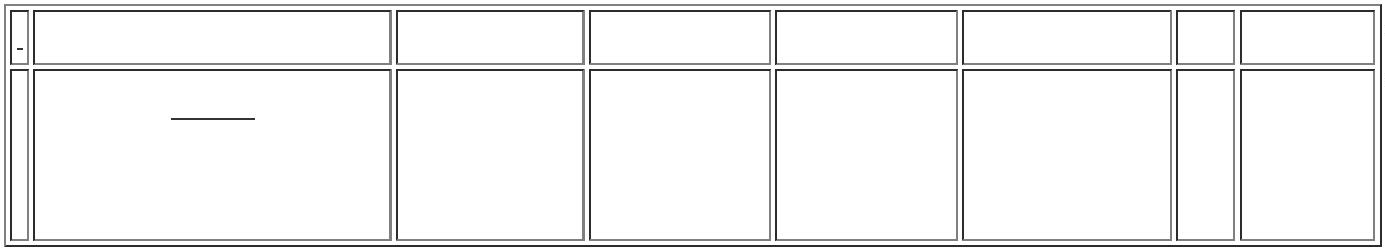 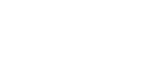 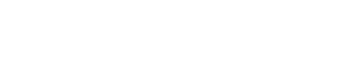 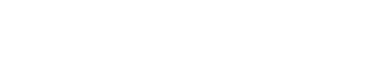 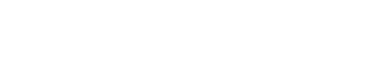 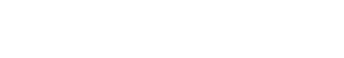 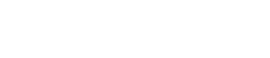 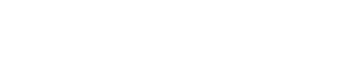 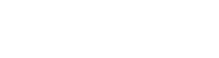 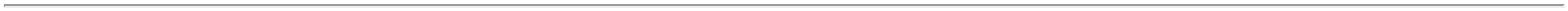 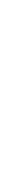 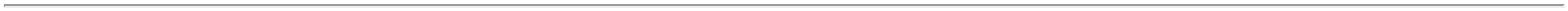 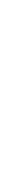 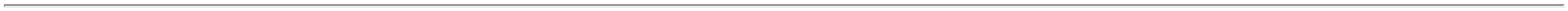 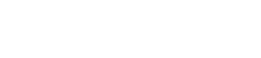 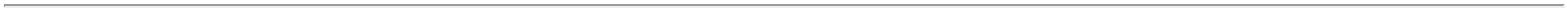 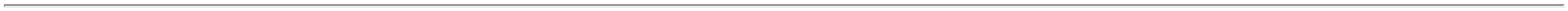 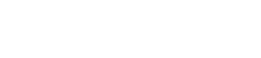 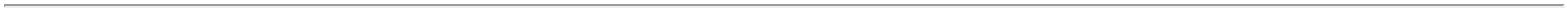 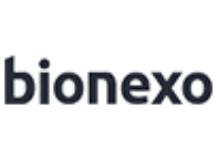 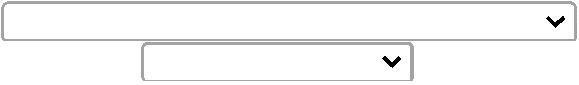 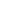 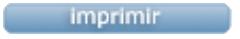 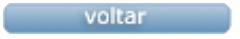 